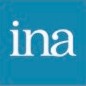 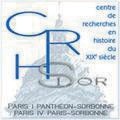 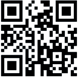 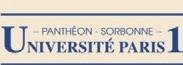 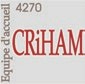 CRUAUTÉS DE PROXIJeudi 4 Décembre à PoitiersHôtel Fumé Salle des actes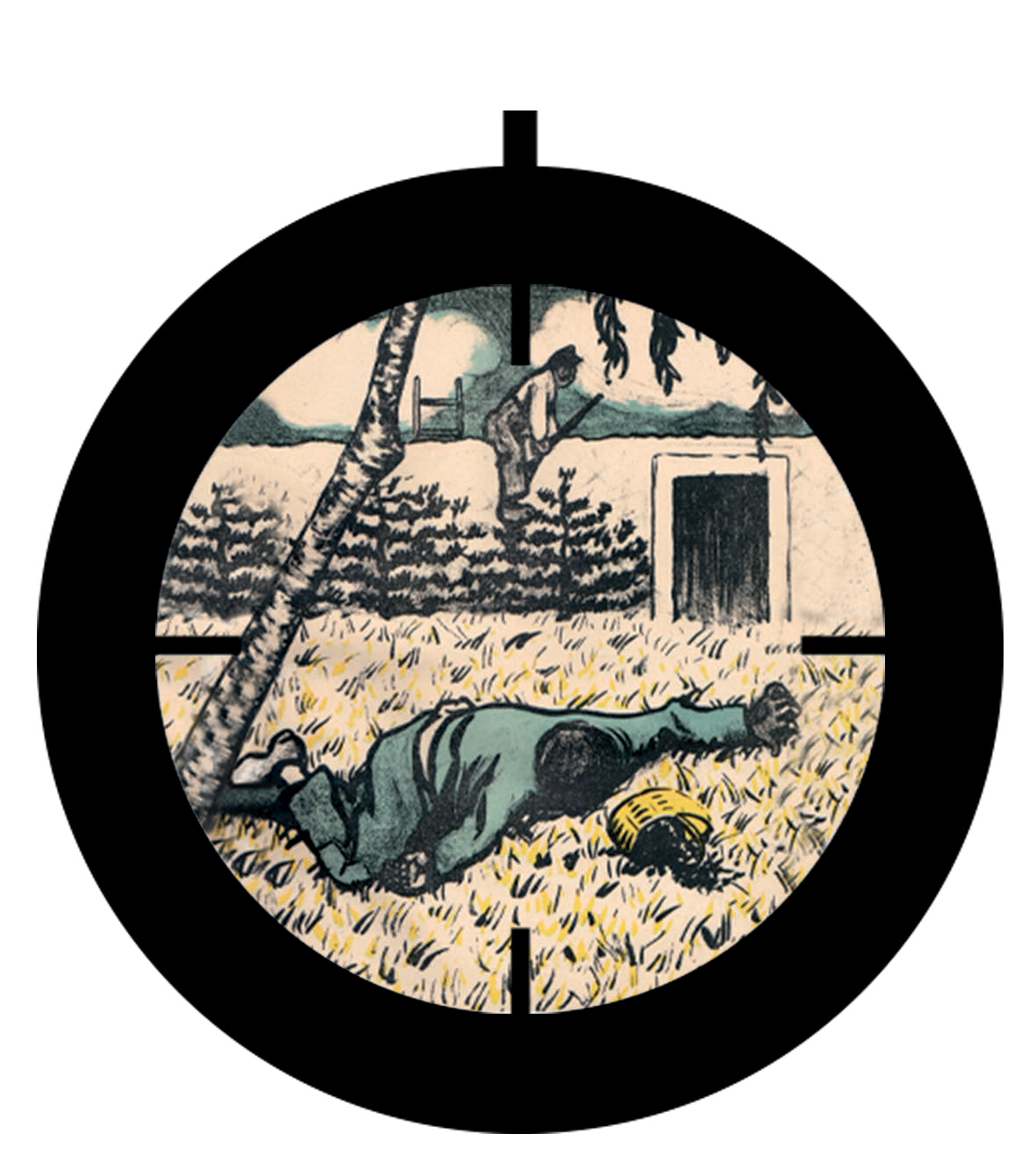 LA CRUAUTÉ EN FAMILLE	LA CRUAUTÉ ENTRE SOICRUAUTÉ DE L’AUTRE TOUT PRO“Des savoirs & des talents”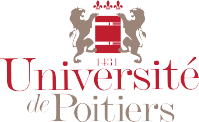 www.sha.univ-poitiers.fr9h00/9h20 : Accueil des participants9h20/9h40 : Présentation par Frédéric Chauvaud et André RauchPremière séance Présidence : André RauchEn famille9h40/10h00 : Gwenaël Murphy, Sévices, injures et humiliations : les formes de la cruauté conjugale au 18e siècle10h00/10h20 : Anne-Claude Ambroise-Rendu, Du pédophile au tueur d'enfant, confusions médiatiques autour de la cruauté10h20/10h40 : Pause10h40/11h10 : Myriam Tsikounas, Dramatique télévisuelle et téléfilm : deux manières d'exprimer la cruauté extrême des Labdacides11h10/11h30 : Denis Mellier, Séquestration et huis clos familiaux : le cinéma dugothique domestique11h30/11 h 50 : DiscussionDeuxième séance Présidence : Frédéric ChauvaudEntre soi14h00/14h20 : Fabrice Vigier, Une cruauté d’un autre temps ? Le martyr de quatrehuissiers de Châtellerault au milieu du XVIIIe siècle14h20/14h40 : Josué Muscadin, La violence entre voisins en Haïti14h40/15h00 : Marguerite Vappereau, De la littérature au cinéma, la cruauté à l’œuvre chez Jean Genet15h00/15h30 : Discussion et PauseTroisième séance Présidence : Myriam TsikounasDe l’autre tout proche15h30/15h50 : Philippe Crémieu-Alcan, La violence contre les arbres, Taille, abattage et incendie : les mauvais traitements infligés aux arbres (XVIIIe - XXe siècle)15h50/16h10 : Eric Pierre, La cruauté envers les animaux au XIXe siècle16h10/16h30 : Discussion16h30/16h40 : ConclusionsFrédéric Chauvaudfrederic.chauvaud@univ-poitiersMyriam Tsikounasmyriam.tsikounas@univ-paris1.frAndré Rauchandrauch42@hotmail.com